                                                                                                           ПРОЄКТ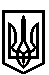 ТРОСТЯНЕЦЬКА СІЛЬСЬКА РАДАТРОСТЯНЕЦЬКОЇ ОБ'ЄДНАНОЇ ТЕРИТОРІАЛЬНОЇ ГРОМАДИ                                             Миколаївського району  Львівської області                                                      VІІ сесія VІІІ скликанняР І Ш Е Н Н Я10 лютого 2021року                                с. Тростянець		                                         №Про затвердження технічної документації  щодо встановлення меж земельної ділянки в натурі(на місцевості) для будівництва і обслуговування житлового будинку, господарських будівель і спорудта передачу її у власність Загайському І.І. в с. Тростянець              Розглянувши заяву Загайського І.І. про затвердження технічної документації із землеустрою щодо встановлення меж земельної ділянки для будівництва і обслуговування житлового будинку, господарських будівель і споруд в селі Тростянець та передачу її у власність, враховуючи висновок постійної комісії сільської ради з питань земельних відносин, будівництва, архітектури, просторового планування, природних ресурсів та екології, відповідно до статей 12, 81, 118, 121, 122, 186  Земельного Кодексу України,  пункту 34 частини першої статті 26 Закону України «Про місцеве самоврядування в Україні»,  сільська радав и р і ш и л а:             1. Затвердити технічну документацію щодо встановлення меж земельної ділянки                     ІКН 4623081200:05:004:0180 в натурі (на місцевості) Загайському Івану Івановичу для будівництва і обслуговування житлового будинку, господарських будівель і споруд                                                        площею 0,1868 га в селі Тростянець, вул. Франка Івана,14.             2. Передати безоплатно у приватну власність Загайському Івану Івановичу для будівництва і обслуговування житлового будинку, господарських будівель і споруд                                                        площею 0,1868 га в селі Тростянець, вул. Франка Івана,14.             3. Контроль за виконанням рішення покласти на постійну комісію з питань земельних відносин, будівництва, архітектури, просторового планування, природних ресурсів та екології  (голова комісії І. Соснило).Сільський голова                                                          		                      Михайло Цихуляк